ПОЛОЖЕНИЕ
О ПОДГОТОВИТЕЛЬНОМ ОТДЕЛЕНИИ ДЛЯ ИНОСТРАННЫХ
ГРАЖДАН ФИЛИАЛА РТУ МИРЭА В Г. СТАВРОПОЛЕ
Ставрополь 2023ОБЩИЕ ПОЛОЖЕНИЯНастоящее Положение о Подготовительном отделении для иностранных граждан (далее - Положение) определяет основные задачи, а также структуру и порядок управления Подготовительным отделением для иностранных граждан (далее - Подготовительное отделение) филиала федерального государственного бюджетного образовательного учреждения высшего образования «МИРЭА - Российский технологический университет» в г. Ставрополе (далее - филиал).В своей деятельности Подготовительное отделение руководствуется положениями Конституции Российской Федерации, федеральными законами и иными нормативными правовыми актами Российской Федерации, нормами международного права, международными договорами Российской Федерации, приказами, распоряжениями, инструкциями и другими нормативными актами органов управления образованием, Уставом и локальными нормативными актами Университета, филиала Университета, в том числе касающимися функционирующей в Университете системы менеджмента качества образования (СМКО), настоящим Положением.Полное наименование Подготовительного отделения: Подготовительное отделение для иностранных граждан; сокращенное наименование: ПОИГ. Полное наименование Подготовительного отделения на английском языке: Preparatory Department for Foreign Citizens, сокращенное наименование на английском языке: PDFC.Основными задачами Подготовительного отделения являются:удовлетворение потребности общества, государства, мирового сообщества в подготовке иностранных граждан к обучению по программам высшего образования в Российской Федерации;удовлетворение потребности личности в интеллектуальном, культурном и нравственном развитии посредством освоения русского языка и совершенствования знаний по общеобразовательным дисциплинам для получения высшего образования в избранной области профессиональной деятельности;подготовка иностранных граждан к обучению по программам высшего образования в Российской Федерации как в соответствии с межгосударственными соглашениями, так и за счёт средств физических лиц и юридических лиц в соответствии с договорами об оказании платных образовательных услуг;организация на высоком уровне учебной и учебно-методической работы по русскому языку и общеобразовательным дисциплинам в целях обучения иностранных граждан;формирование у иностранных обучающихся активной гражданской позиции, уважения к российской культуре, знания Конституции Российской Федерации и российского законодательства, способности к творческому труду и жизни в условиях современной цивилизации;распространение знаний среди иностранных граждан о российской системе образования, достижениях российской науки и культуры;участие в экспорте российского образования на мировой рынок образовательных услуг.Функциями Подготовительного отделения являются все виды организационных, учебных и воспитательных работ с иностранными обучающимися.Воспитательные задачи Подготовительного отделения по отношению к иностранным гражданам, вытекающие из гуманистического характера российского образования, приоритета общечеловеческих и нравственных ценностей, реализуются в совместной образовательной, общественной и иной деятельности иностранных обучающихся и работников университета.Подготовительное отделение осуществляет обучение иностранных граждан русскому языку и совершенствование их знаний по общеобразовательным дисциплинам, которые необходимы для освоения программ высшего образования в Российской Федерации.Подготовительное отделение проводит подготовку иностранных граждан по очной форме обучения за счёт средств физических лиц и юридических лиц в соответствии с договорами об оказании платных образовательных услуг.Организация учебного процесса на Подготовительном отделении регламентируется утвержденными в установленном порядке расписанием учебных занятий, учебными планами и рабочими программами учебных дисциплин, которые разрабатываются на основе рекомендаций Министерства образования и науки Российской Федерации.Подготовительное отделение путем целенаправленной организации учебного процесса, выбора форм, методов и средств обучения, создает необходимые условия иностранным обучающимся для освоения учебных дисциплин. Запрещается использование антигуманных, а также опасных для жизни или здоровья иностранных обучающихся методов обучения.За Подготовительным отделением приказами директора филиала закрепляются помещения и материальные ценности.Коллектив Подготовительного отделения включает работников Подготовительного отделения и иностранных обучающихся.Права и обязанности членов коллектива Подготовительного отделения определяются Уставом филиала Университета, Правилами внутреннего распорядка и локальными нормативными актами филиала Университета, а также должностными инструкциями работников филиала Университета. Соблюдение настоящего Положения обязательно для всех категорий работников и обучающихся Подготовительного отделения.Непосредственный контроль исполнения Подготовительным отделением законодательства Российской Федерации, Устава, а также за его образовательной и финансово-хозяйственной деятельностью осуществляет директор филиала в соответствии со своими полномочиями.СТРУКТУРА И УПРАВЛЕНИЕ ПОДГОТОВИТЕЛЬНЫМ ОТДЕЛЕНИЕМПодготовительное отделение возглавляет	заведующий.Заведующий Подготовительного отделения назначается директором и утверждается в этой должности приказом.Процессом обучения иностранных граждан управляет заведующий Подготовительного отделения.Заведующий Подготовительного отделения подчиняется директору филиала Университета или лицу, его замещающему, и руководствуется в своей деятельности указаниями и распоряжениями директора, заместителей директора.При отсутствии заведующего Подготовительного отделения, его замещает сотрудник, назначенный в установленном порядке приказом директора филиала Университета. Данное лицо приобретает соответствующие права и несет ответственность за ненадлежащее выполнение возложенных на него обязанностей.Целью деятельности заведующего Подготовительного отделения является привлечение и набор иностранных граждан для обучения на Подготовительном отделении, организация учебного и воспитательного процессов обучения иностранных граждан, обеспечение их эффективности в рамках задач Подготовительного отделения и филиала университета в целом.ОРГАНИЗАЦИЯ И ЛИКВИДАЦИЯ ПОДГОТОВИТЕЛЬНОГО ОТДЕЛЕНИЯПодготовительное отделение организуется, преобразуется и ликвидируется приказом Университета по решению Учёного совета Университета.ПРОЧИЕ ВОПРОСЫНастоящее положение составлено в соответствии со следующими нормативно-правовыми документами:Федеральным законом «Об образовании в Российской Федерации»;Федеральным законом «О правовом положении иностранных граждан в Российской Федерации»;Типовыми положениями Университета и другими нормативными актами органов управления образованием, а также Уставом и локальными актами Университета.Изменения в настоящее Положение вносятся решением Учёного совета филиала Университета.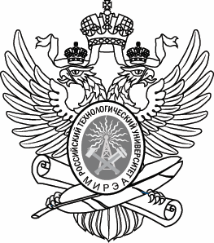 МИНОБРНАУКИ РОССИИМИНОБРНАУКИ РОССИИФедеральное государственное бюджетное образовательное учреждение высшего образования«МИРЭА – Российский технологический университет»РТУ МИРЭАФедеральное государственное бюджетное образовательное учреждение высшего образования«МИРЭА – Российский технологический университет»РТУ МИРЭАФилиал РТУ МИРЭА в г. СтаврополеФилиал РТУ МИРЭА в г. СтаврополеПРИНЯТОУТВЕРЖДАЮРешением Ученого совета филиала Директор филиала _________________ Е.Н.ДискаеваПротокол № 9 «19»  апреля 2023 г.от «19» апреля  2023 г.